I.  WPROWADZENIEProgram współpracy to najważniejszy dokument regulujący zasady współdziałania samorządu z organizacjami pozarządowymi. Rada Miejska Tomaszowa Mazowieckiego co roku przyjmuje go wyznaczając nowe cele i założenia. Program współpracy z organizacjami pozarządowymi oraz podmiotami prowadzącymi działalność pożytku publicznego na rok 2022 został przyjęty Uchwałą LI/388/2021 Rady Miejskiej Tomaszowa Mazowieckiego z dnia 25 listopada 2021 roku. Określono w nim roczne cele, przedmiot i formy współpracy oparte na zasadach pomocniczości, partnerstwa, suwerenności stron, efektywności, uczciwej konkurencji oraz jawności w zakresie wykonywania zadań publicznych. Dokument ten stanowił również podstawę do dysponowania środkami publicznymi zaplanowanymi w budżecie miasta. Treści zawarte w niniejszym sprawozdaniu świadczą o tym, iż Gmina Miasto Tomaszów Mazowiecki nie tylko podejmuje współpracę z organizacjami pozarządowymi dla wypełnienia prawnego obowiązku, ale także ze względu na świadomość roli tych podmiotów, jaką pełnią w lokalnej społeczności. Urząd Miasta w Tomaszowie Mazowieckim współpracował w 2022 roku z podmiotami pozarządowymi w sposób finansowy i pozafinansowy w sferze zadań publicznych, wymienionych w art. 4 ust. 1 ustawy o działalności pożytku publicznego i o wolontariacie, w zakresie: pomocy społecznej, w tym pomocy rodzinom i osobom w trudnej sytuacji życiowej oraz wyrównywania szans tych rodzin i osób, wspierania rodziny i systemu pieczy zastępczej, podtrzymywanie i upowszechnianie tradycji narodowej, pielęgnowanie polskości oraz rozwoju świadomości narodowej, obywatelskiej i kulturowejdziałalności na rzecz osób w wieku emerytalnym, nauki, szkolnictwa wyższego, edukacji, oświaty i wychowania, działalności na rzecz dzieci i młodzieży, w tym wypoczynek dzieci i młodzieży, kultura, sztuka, ochrona dóbr kultury i dziedzictwa narodowego,kultura fizyczna i rekreacja,przeciwdziałania uzależnieniom i patologiom społecznym - zwalczanie narkomanii,porządek i bezpieczeństwo publiczne,przeciwdziałania uzależnieniom i patologiom społecznym - przeciwdziałanie alkoholizmowi,działalność na rzecz rodziny, macierzyństwa, upowszechniania praw dziecka.W rozdziale 10 Programu współpracy na rok 2022 szczegółowo określono sposób oceny jego realizacji, wraz z następującymi wskaźnikami:liczbę otwartych konkursów ofert,liczbę ofert złożonych na realizację zadań publicznych,liczbę umów zawartych na wsparcie i powierzenie realizacji zadań publicznych,liczbę zadań, których realizację zlecono organizacjom pozarządowym,liczbę organizacji pozarządowych, z którymi zawarto umowy na realizację zadania publicznego,wysokości udzielonych dotacji w poszczególnych obszarach zadaniowych,całkowity koszt realizacji zadań zleconych organizacjom pozarządowym. Program współpracy w 2022 roku służył do zwiększania skuteczności i efektywności wykonywania zadań publicznych oraz szeroko rozumianej współpracy, a także rozwijał i wzmacniał pozycję podmiotów społecznych działających lokalnie. Potwierdził dążenie do partnerskiej współpracy w zakresie realizacji inicjatyw służących mieszkańcom Tomaszowa Mazowieckiego. Wykonanie założeń Programu przyczyniło się do wzmocnienia interesów obu sektorów, a przede wszystkim lokalnej społeczności.WSPÓŁPRACA FINANSOWA Prezydent Miasta Tomaszowa Mazowieckiego, kontynuując wieloletnią współpracę z podmiotami sektora pozarządowego, także w 2022 roku zlecał im zadania własne, zgodnych z ustawą o działalności pożytku publicznego i o wolontariacie.Współpraca przebiegała również na podstawie przepisów:ustawy z dnia 7 września 1991 r. o systemie oświaty; ustawy z dnia 27 sierpnia 2009 r. o finansach publicznych; ustawy z dnia 24 stycznia 1991 r. o ochronie przeciwpożarowej;ustawy  z dnia 25 czerwca 2010 r. o sporcieUstawa o działalności pożytku publicznego i o wolontariacieZgodnie z trybem zlecania zadań publicznych wynikających z ustawy z dnia 24 kwietnia 2003 r. o działalności pożytku publicznego i o wolontariacie Prezydent Miasta łącznie ogłosił 11 otwartych konkursów ofert. Realizacja zadań przebiegała zarówno w formie wsparcia (dofinansowano 26 zadań) jak i powierzenia (sfinansowano 1 zadanie) łącznie z 42 organizacjami pozarządowymi. Brak złożonych ofert z własnej inicjatywy. W trybie innych ustaw przekazano do realizacji 2 zadania własne.Schemat nr 1. Liczba zleconych zadań publicznych w 2022 r. z podziałem na formę ich zlecania.Tryb uproszczonyZgodnie z  art. 19a ustawy z dnia 24 kwietnia 2003 roku o działalności pożytku publicznego i o wolontariacie na realizację zadania publicznego w trybie uproszczonym złożono łącznie 7 ofert na łączną wartość 63.500,00 zł., które zostały zrealizowane przez poniższe podmioty:	Tabela nr 1. Wysokość dotacji przekazanych w trybie uproszczonym.Otwarte konkursy ofertW roku 2022 współpraca finansowa Gminy Miasto Tomaszów Mazowiecki zlecona na podstawie otwartych konkursów przebiegała w obrębie następujących obszarów działalności pożytku publicznego:Tabela nr 2. Liczba zadań publicznych w poszczególnych obszarach pożytku publicznego.Na zadania publiczne w trybie ustawy o działalności pożytku publicznego i o wolontariacie wpłynęło łącznie 85 ofert, w tym: 58 ofert z zakresu zadań Wydziału Spraw Społecznych i Promocji Zdrowia,27 ofert z zakresu zadań Wydziału Edukacji, Kultury i Sportu.Łącznie 14 ofert rozpatrzono negatywnie. Najczęstszą przyczyną odrzucenia ofert były niemożliwe do uzupełnienia braki formalne. Odrzucenie ofert pod względem merytorycznym następowało zwykle w wyniku niezgodności terminu działań z okresem wskazanym w ogłoszeniach konkursowych, braku zapisów o zapewnieniu dostępności osobom ze szczególnymi potrzebami lub działania zaproponowane przez oferentów nie były zgodne z priorytetowymi założeniami zawartymi w miejskich programach strategicznych.Po rozpatrzeniu otwartych konkursów ofert ogółem w 2022 r. zawarto 48 umów na realizację zadań publicznych z zakresu zadań Wydziału Spraw Społecznych i Promocji Zdrowia i 23 umowy na realizację zadań publicznych z zakresu zadań Wydziału Edukacji, Kultury i Sportu. Natomiast w trybie uproszczonym zostało zawartych 7 umów z zakresu zadań Wydziału Spraw Społecznych i Promocji. Dotacje na poszczególne obszary wykazano w poniższej tabeli. Szczegółowy wykaz dotacji przyznanych oraz wydatkowanych przez organizacje pozarządowe i podmioty prowadzące działalność pożytku publicznego w 2022 roku, stanowi załącznik nr 1 do niniejszego sprawozdania.Tabela nr 3. Wysokość dotacji przekazanych w trybie otwartych konkursów ofert z podziałem na obszary współpracy.Monitoring prawidłowości realizacji zadań wykonywanych przez organizacje pozarządowe polegał na: oficjalnej korespondencji kierowanej do podmiotów, w celu złożenia wyjaśnień i udzielenia informacji na temat realizowanego zadania, analizie sprawozdań z realizacji zadań, składanych przez organizacje, które otrzymały dotacje. Wszystkie sprawozdania złożone przez podmioty sektora pozarządowego zostały rozliczone i przyjęte. W 2022 roku Prezydent Miasta przyznał organizacjom pozarządowym środki z budżetu miasta Tomaszowa Mazowieckiego w trybie otwartych konkursów ofert o łącznej wysokości 7 956 962,83 zł. Faktycznie wykorzystana kwota stanowi łączną wartość 7 956 424,67 zł, która została wyliczona po zatwierdzeniu sprawozdań końcowych pismami zatwierdzającymi rozliczenie dotacji.Przyczyny zwrotów środków publicznych przez Zleceniobiorców: dotacja nie została wykorzystana w całości ze względu na uzyskanie dodatkowych środków/materiałów z innych źródeł bądź z własnych zasobów, dotacja nie została wykorzystana w całości w związku z rozprzestrzenianiem się  w Polsce koronawirusa wywołującego chorobę COVID – 19,częściowe zmniejszenie rzeczowego zakresu działań.Projektem partnerskim realizowanym przy współpracy z organizacjami pozarządowymi był projekt Tomaszowskie Centrum Usług Społecznych dla seniorów.Inne formy współpracy finansowejUstawy o  systemie oświatyDo pozostałych trybów zlecania zadań publicznych można zaliczyć przekazywanie dotacji dla szkół i przedszkoli prowadzonych przez organizacje pozarządowe w ramach ustawy z dnia 7 września 1991 r. o systemie oświaty. W tym obszarze w 2022 roku fundacje i stowarzyszenia otrzymały na 2 zadania dotacje z budżetu miasta w łącznej wysokości 4 037 502,83 zł. (załącznik nr 1).Ustawy o ochronie przeciwpożarowej Dotacja podmiotowa zgodnie z art. 32 ustawy z 24 stycznia 1991 r. o ochronie przeciwpożarowej dla Ochotniczej Straży Pożarnej z terenu Miasta - wydatkowana kwota 7.440,46 zł.Ochotnicza Straż Pożarna - Białobrzegi - 1 000,00Ochotnicza Straż Pożarna - Ludwików - 5 940,46Ochotnicza Straż Pożarna - Nagórzyce - 500,00Ustawy o sporcie Do pozostałych trybów zlecania zadań publicznych można zaliczyć przekazywanie dotacji dla organizacji pozarządowych w ramach uchwały dotyczącej przyznawania dotacji, udzielania stypendiów sportowych oraz innych form wspierania tomaszowskiego sportu. W tym obszarze w 2022 roku stowarzyszenia otrzymały na zadanie dotacje z budżetu miasta w łącznej wysokości  2 220 000,00 zł. (załącznik nr 1).III. WSPÓŁPRACA POZAFINANSOWA Merytoryczna współpraca samorządów i organizacji może mieć bardzo wiele form. W ustawie wymieniono kilka, nie zamykając ich katalogu i dając organom administracji publicznej możliwość ich rozszerzania. Wymienione w ustawie przykładowe formy współpracy to: wzajemne informowanie się o planowanych kierunkach działalności, konsultowanie z organizacjami pozarządowymi projektów aktów normatywnych  w dziedzinach dotyczących działalności statutowej tych organizacji, konsultowanie projektów aktów normatywnych dotyczących sfery pożytku publicznego z radami pożytku publicznego, tworzenie wspólnych zespołów doradczych i inicjatywnych, komisji składających się  z przedstawicieli sektora pozarządowego i administracji publicznej,komisje konkursowe do przeprowadzenia i rozstrzygnięcia otwartych konkursów ofert na realizację zadań publicznych.Obok wymienionych w ustawie przykładów, wypracowano szereg innych możliwości współdziałania z III sektorem. Mając świadomość posiadanych możliwości materialnych i merytorycznych, Prezydent Miasta Tomaszowa Mazowieckiego wspólnie z podmiotami pozarządowymi podejmował w 2022 roku różnorodne działania, zmierzające do wzmacniania społecznej aktywności.Schemat nr 2. Wykaz form współpracy pozafinansowej.Współpraca pozafinansowa odbywała się w następujących formach: FORMA INFORMACYJNA	prowadzono konsultacje społeczne dotyczących sfery działalności pożytku publicznego,informowano i wspierano organizacje w ubieganiu się o pozyskiwanie funduszy ze środków pozabudżetowych, przyjmowano pisemne propozycje realizacji zadań publicznych planowanych  na 2023 r., udostępniano informacje o działalności lokalnych organizacji w portalach internetowych Urzędu Miasta, prowadzono bezpłatne doradztwo i udzielano pomocy merytorycznej, komunikowano się za pomocą skrzynki e-mailowej.FORMA PROMOCYJNA współorganizowano XV Piknik Organizacji Pozarządowych LOKALNI NIEBANALNI,  przeprowadzono X edycję kampanii promującej przekazywanie 1% podatku dochodowego na rzecz tomaszowskich organizacji pożytku publicznego pod hasłem: „A gdy nadchodzi pora PIT-owa, wpisz 1% dla Tomaszowa”,włączano się w organizację imprez promujących działalność wolontariacką, na wniosek organizacji wyróżniano w formie statuetek, pucharów i dyplomów najbardziej aktywnych działaczy NGO lub wydawano im referencje,przyznanie dla najbardziej aktywnych wolontariuszy z organizacji pozarządowych nagrody i tytułu „WOLONTARIUSZA ROKU 2022”.FORMA ORGANIZACYJNArealizowano wspólne projekty na rzecz społeczności lokalnych, w szczególności z zakresu kultury, sportu, rekreacji, ochrony zdrowia, upowszechniania tradycji narodowych, podejmowano inicjatywy integrujące sektor publiczny i pozarządowy w zakresie zadań ważnych dla lokalnego rozwoju (współorganizacja imprez patriotycznych, podejmowanie działań partnerskich np. Piknik LOKALNI NIEBANALNI, Dzień Seniora),udział w komisjach konkursowych.FORMA TECHNICZNAudostępniano pomieszczenia i użyczano sprzęt multimedialny do realizacji działań na rzecz społeczności lokalnych, stanowiący zasoby Gminy Miasto Tomaszów Mazowiecki, umożliwiano dostęp do literatury poświęconej działalności organizacji III sektora.Miejska Rada Działalności Pożytku Publicznego w Tomaszowie Mazowieckim Miejska Rada Działalności Pożytku Publicznego w Tomaszowie Mazowieckim w roku 2022 kontynuowała V kadencję, w ramach której odbyły się dwa posiedzenia stacjonarne. Odbyły się również wybory do VI kadencji i w ramach tej kadencji odbyły się również dwa spotkania stacjonarne. Miejska Rada Działalności Pożytku Publicznego jako społeczny organ opiniodawczo-doradczy w zakresie działalności pożytku publicznego, podejmuje działania zmierzające do rozwoju lokalnego sektora pozarządowego. Wszystkie spotkania miały charakter otwarty. Miejska Rada Działalności Pożytku Publicznego w 2022 roku:odbyła 4 spotkania w ramach swoich posiedzeń,skonsultowała 2 projekty uchwał,przeprowadziła Konkurs Kreatywności Społecznej Lokalni Niebanalni, współorganizowała Piknik Organizacji Pozarządowych Lokalni Niebanalni,zorganizowała kampanię społeczną „A gdy nadchodzi pora PIT-owa, wpisz 1% dla Tomaszowa”.Podczas posiedzeń podjęto 4 uchwały: Uchwała Nr V/1/2022 Miejskiej Rady Działalności Pożytku Publicznego w Tomaszowie Mazowieckim z dnia 14 czerwca 2022 r. w sprawie określenia Regulaminu Konkursu Kreatywności Społecznej Lokalni Niebanalni na rok 2022.Uchwała nr V/2/2022 Miejskiej Rady Działalności Pożytku Publicznego w Tomaszowie Mazowieckim z dnia 14 czerwca 2021 r. w sprawie powołania Kapituły Konkursu Kreatywności Społecznej LOKALNI NIEBANALNI na rok 2022.Uchwała nr VI/1/2022 Miejskiej Rady Działalności Pożytku Publicznego w Tomaszowie Mazowieckim z dnia 16 listopada 2022 r. w sprawie wydania opinii nt. projektu uchwały Rady Miejskiej Tomaszowa Mazowieckiego w sprawie przyjęcia Programu współpracy z organizacjami pozarządowymi oraz podmiotami prowadzącymi działalność pożytku publicznego na rok 2023.Uchwała nr VI/2/2022 Miejskiej Rady Działalności Pożytku Publicznego w Tomaszowie Mazowieckim z dnia 28 listopada 2022 r. w sprawie wydania opinii nt. projektu uchwały Rady Miejskiej Tomaszowa Mazowieckiego w sprawie ogłoszenia przeprowadzenia konsultacji projektu uchwały Rady Miejskiej Tomaszowa Mazowieckiego w sprawie przyjęcia Wieloletniego Programu Współpracy Miasta Tomaszowa Mazowieckiego z organizacjami pozarządowymi na lata 2023-2026.Podsumowanie Kampanii 1%Z inicjatywy Miejskiej Rady Działalności Pożytku Publicznego i Prezydenta Miasta Tomaszowa Mazowieckiego już po raz dziesiąty zorganizowano kampanię społeczną pod hasłem „A gdy nadchodzi pora PIT-owa, wpisz 1% dla Tomaszowa”. Najistotniejszym celem tej akcji było zwiększenie świadomości mieszkańców o możliwości przekazywania 1% podatku na rzecz lokalnych organizacji pożytku publicznego.W ramach kampanii dostępna była na stronie internetowej Urzędu Miasta w Tomaszowie Mazowieckim wersja Rozlicz PIT - wspieraj lokalnie.Ogólna kwota przekazanych środków 1% podatku należnego za rok 2021, w tym dla organizacji z Tomaszowa Mazowieckiego i powiatu tomaszowskiego stanowiła w 2022 r. kwotę w wysokości 262.240,67 zł.Konkurs Kreatywności Społecznej LOKALNI NIEBANALNIKolejnym działaniem podjętym przez Radę był Konkurs Kreatywności Społecznej LOKALNI NIEBANALNI - X edycja. Celem Konkursu była promocja społecznego zaangażowania i aktywności mieszkańców Tomaszowa Mazowieckiego, informowanie o akcjach i programach społecznych, które zostały zrealizowane z udziałem organizacji pozarządowych, społecznych grup nieformalnych, instytucji oraz niezrzeszonych mieszkańców Tomaszowa Mazowieckiego, popularyzacja i wspieranie rozwoju partnerskiej współpracy społecznej oraz promowanie działań wolontariackich. W ramach Konkursu nagrody przyznano w trzech kategoriach:  Konkurs Kreatywności Społecznej „LOKALNI NIEBANALNI”( X edycja )Kategoria „INICJATYWA SPOŁECZNA 2022”Nagrodę otrzymał Polski Związek Niewidomych Koło nr 21 w Tomaszowie MazowieckimZa inicjatywę: „Parafinał Wielkiej Orkiestry Świątecznej Pomocy”Nagrodzona inicjatywa to organizacja „Parafinału Wielkiej Orkiestry Świątecznej Pomocy”, który odbył się 22.01.2022 r. w Tomaszowie Mazowieckim. W trakcie wydarzenia wystąpił chór Gminnego Ośrodka Kultury w Lubochni, który prowadzi niewidomy członek koła Łukasz Pawlik jak i również „Kapela z Sąsiedniej Ulicy” z Wolborza. Wystąpił też słabowidzący znany w Tomaszowie pan Mieczysław Kincel. Wydarzenie uświetniły tancerki byłe podopieczne członkini koła Beaty Będerz. Była to okazja do przybliżenia osobom zdrowym możliwości funkcjonowania osób niewidomych. 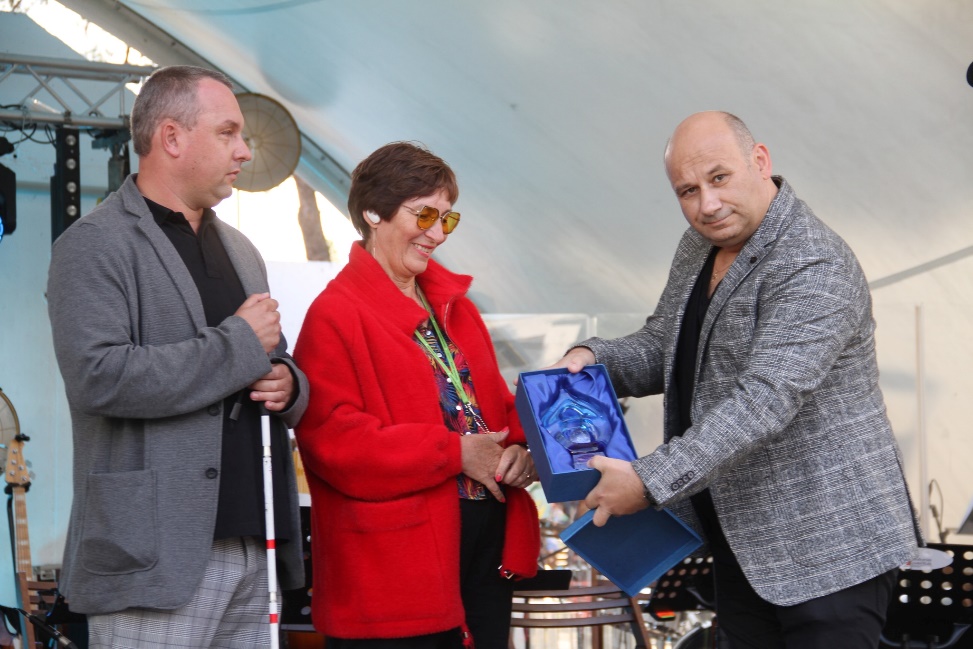 Kapituła jednogłośnie podjęła decyzję o przyznaniu tytułu „Partnerstwo społeczne 2022” dla Miejskiej Komisji Rozwiązywania Problemów Alkoholowych, Stowarzyszenia Abstynenckiego „AZYL”, Abstynenckiego Stowarzyszenia Klubu Wzajemnej Pomocy „ALA”, Wydziału Spraw Społecznych i Promocji Zdrowia Urzędu Miasta za partnerstwo „Tomaszowskie Forum Trzeźwości”. Nagrodzone partnerstwo to współpraca organizacji pozarządowych z samorządem lokalnym, które wspólnie wspierają rozwój aktywności obywatelskiej na terenie miasta. W 2021 roku po raz XXXIII odbyło się Tomaszowskie Forum Trzeźwości pod hasłem „Z Pasją po Zdrowie”. W trakcie Forum odbyło się spotkanie z terapeutami z ośrodka MONAR, Bieg Trzeźwości, spektakl profilaktyczny „Wszechobecni”, Piknik Rodzinny, warsztaty dla nauczycieli, pedagogów i kuratorów. Wszystkie te działania mogły się odbyć dzięki partnerstwu organizacji pozarządowych z samorządem lokalnym. 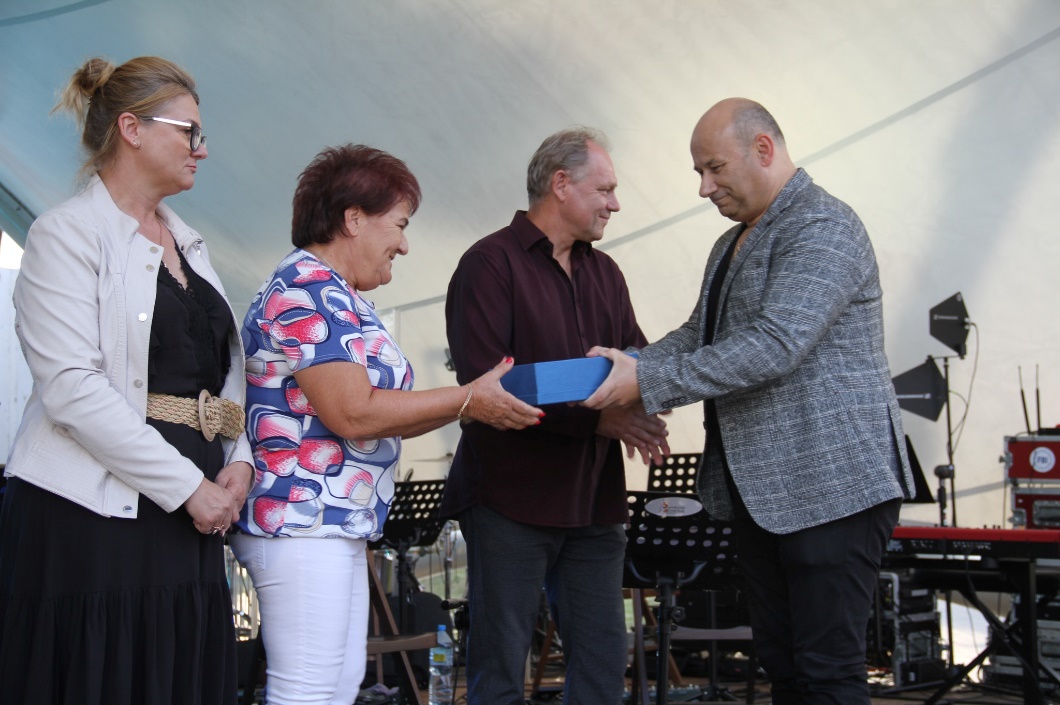 Kategoria „ANIMATOR SPOŁECZNY 2022”Nagrodę otrzymał Wojciech Kuc - to jeden z najaktywniejszych i najbardziej twórczych seniorów w naszym mieście. Od 9 lat jest prezesem Klubu Seniora „Słoneczna Jedynka”. Pan Wojciech to aranżer z pasją. Lubi pracować z ludźmi i sprawia, że seniorzy spotykają się ze sobą. Twórca i reżyser spektaklu „Spotkanie przy samowarze” w ramach obchodów miesiąca seniora, który odbył się w OK „Tkacz” w dniu 25.10.2021 r. To pomysłodawca „Teatr blisko ludzi” poprzez współpracę z Teatrem Powszechnym w Łodzi zorganizował kilka wyjazdów do teatru na spektakle i spotkania z aktorami. Pomysłodawca, twórca i reżyser spektaklu „Dla Ewy ten kwiatek, dla Ewy piosenka” z okazji Dnia Kobiet. Projekt „Randka z internetem” spotkanie przy komputerach, prowadził samorząd uczniowski SP nr 1. Organizator majowych wczasów w Ustroniu Morskim. Pan Wojciech to animator pozytywnie zakręcony, który potrafi zmotywować seniorów do odkrywania się na nowo i pokazać, że można robić coś innego niż siedzieć w domu. 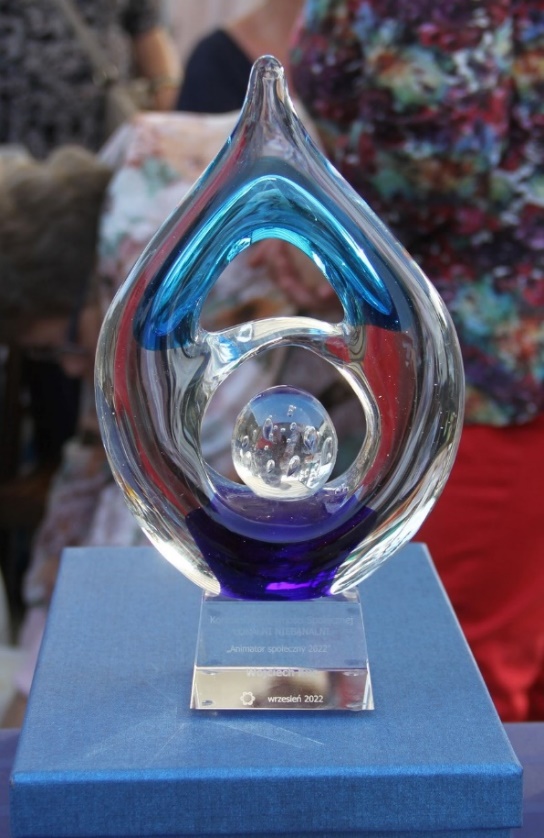 Konsultacje społeczne Przestrzegając zasad współpracy oraz dbając o przejrzystość planowanych przedsięwzięć i założeń programowych, Prezydent Miasta Tomaszowa Mazowieckiego prowadził konsultacje społeczne zarówno z organizacjami pozarządowymi jak i Miejską Radą Działalności Pożytku Publicznego.  Konsultacje społeczne przeprowadzone w 2022 r. odbywały się w następującej formie: zgłaszanie uwag poprzez wypełnianie formularzy konsultacyjnych i dostarczanie ich drogą elektroniczną, bezpośrednio do komórek organizacyjnych lub drogą pocztową,spotkania otwarte,protokołowane spotkania konsultacyjne.Tabela nr 4. Wykaz konsultowanych dokumentów przez organizacje pozarządowe i Miejską Radę Działalności Pożytku Publicznego.Piknik Organizacji Pozarządowych LOKALNI NIEBANALNIXV edycja Pikniku Organizacji Pozarządowych Lokalni Niebanalni ph. MAMY TĘ MOC odbyła się w dniach 2-3 września 2022 r. na Przystani Miejskiej nad Pilicą. Pierwszego dnia odbył się konkurs „Płyń na byle czym” i Narodowe Czytanie pod Patronatem Pary Prezydenckiej, a na zakończenie wystąpił grecki zespół MYTHOS. Natomiast drugi dzień rozpoczął się występem grupy WOKALNI z MCK, zostały wręczone statuetki Laureatom Konkursu Kreatywności Społecznej, a na zakończenie odbył się koncert MŁODZIEŻOWEJ ORKIESTRY SYMFONICZANEJ TOMASZOWA MAZOWICKIEGO ze specjalnym, gościnnym udziałem KATARZYNY ŁASKIEJ, której Rada Miejska Tomaszowa Mazowieckiego w 2021 roku nadała tytuł „Zasłużonej dla Tomaszowa Mazowieckiego”.W trakcie imprezy, na terenie Przystani Miejskiej zaprezentowało się blisko 30 stowarzyszeń, fundacji, podmiotów działalności pożytku publicznego oraz nieformalnych grup inicjatyw lokalnych prowadzących działalność na terenie naszego miasta.Celem Pikniku LOKALNI NIEBANALNI od lat jest promowanie aktywności społecznej, idei wolontariatu, prezentacja działalności i dorobku III sektora, a także wymiana oświadczeń przedstawicieli organizacji pozarządowych i grup nieformalnych. Wydarzenie organizowane przez Prezydenta Tomaszowa Mazowieckiego oraz lokalne organizacje i grupy nieformalne, cieszy się ogromnym zainteresowaniem tomaszowian. To święto aktywnego miasta, ukazujące, czym zajmuje się miejski sektor pozarządowy. 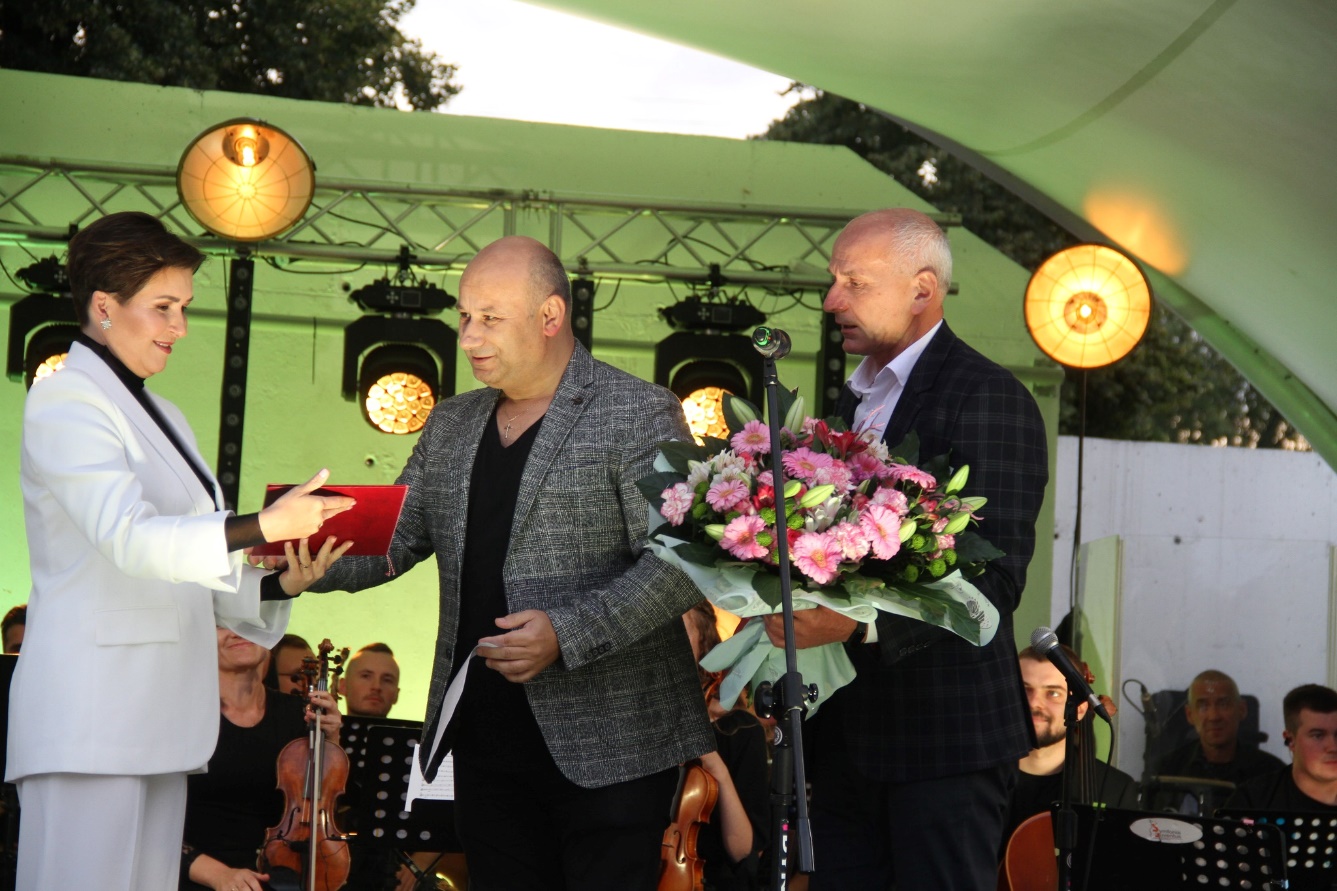 Wykaz organizacji uczestniczących w tegorocznym Pikniku Organizacji Pozarządowych:Jednostka Strzelecka 1002 Związek Strzelecki „STRZELEC” Centrum Promocji i Rozwoju Inicjatyw Obywatelskich “OPUS” Ochotnicza Straż Pożarna Tomaszów Maz. - Ludwików Ochotnicza Straż Pożarna Tomaszów Maz. - Białobrzegi Ochotnicza Straż Pożarna w Tomaszowie Maz. Klub Seniora „Słoneczna Jedynka” Polskie Stowarzyszenie Diabetyków Oddział Miejsko-Powiatowy Krajowe Stowarzyszenie Seniorów “Pasja” Dom Dziennego Pobytu I i Dom Dziennego Pobytu II przy MOPS Fundacja „Widzieć Więcej”Polski Związek Niewidomych Abstynenckie Stowarzyszenie Klubu Wzajemnej Pomocy ALA Stowarzyszenie Abstynenckie AZYLMiejska Komisja Rozwiązywania Problemów Alkoholowych Towarzystwo Pomocy im. Św. Brata Alberta Fundacja „N.S.J. - Rodzina” Towarzystwo Przyjaciół Dzieci Oddział Powiatowy Chorągiew Łódzka ZHP Hufiec Tomaszów Maz.  Tomaszowskie Stowarzyszenie AMAZONEK Fundacja NU-MED  Polskie Stowarzyszenie Diabetyków Koło Miejskie Nr 2 Stowarzyszenie Absolutna Bliskość w Tomaszowie Mazowieckim UKS „Trzynastka - Joker” Warsztaty Terapii Zajęciowej przy Stowarzyszeniu Rodzin Dzieci i Osób            NiepełnosprawnychTomaszowskie Stowarzyszenie Pływackie „Olimpijczyk”WOPR Tomaszów Mazowiecki 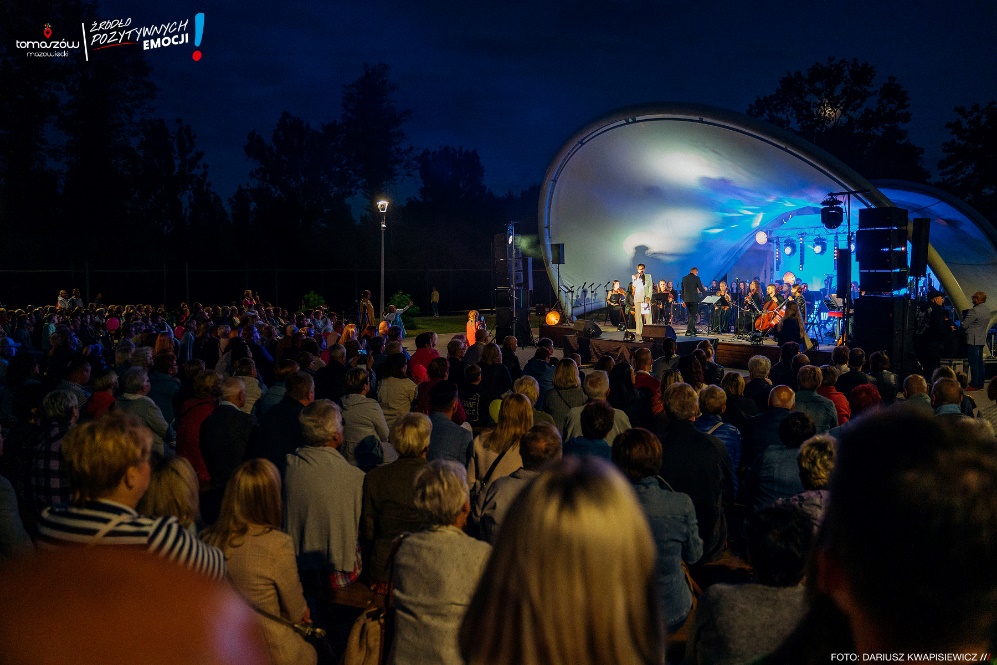 PODSUMOWANIE Podsumowując współpracę Miasta Tomaszowa Mazowieckiego z organizacjami pozarządowymi oraz innymi podmiotami prowadzącymi działalność pożytku publicznego podkreślić należy, iż odbywała się ona na zasadach pomocniczości, suwerenności stron, partnerstwa, efektywności, uczciwej konkurencji i jawności oraz przyjęła formę finansową i pozafinansową. Wszystkie cele i zadania priorytetowe ujęte w Programie zostały zrealizowane. Powierzane i wspierane zadania pozwoliły na realizację ciekawych przedsięwzięć
i projektów. Działając dla dobra mieszkańców często wpływały na integrację
różnych środowisk i poprawę poziomu i jakości ich życia.
Program współpracy był ważnym narzędziem współpracy samorządu z trzecim
sektorem. Jego istotą było nawiązywanie dialogu pomiędzy lokalnym
samorządem a organizacjami pozarządowymi oraz określenie wzajemnej relacji
w rocznej perspektywie.Warto również wskazać, iż oprócz środków publicznych wymienionych w rozdziale poświęconym współpracy finansowej, organizacje przeznaczają znaczącą ilość środków własnych i pracy społecznej. Ponadto we współpracy bierze udział coraz większa liczba organizacji, co pokazuje, że system współdziałania jest otwarty i nastawiony na rozwój. Załącznik nr 1 do sprawozdania z realizacjiProgramu współpracy z organizacjami pozarządowymi oraz podmiotami prowadzącymi działalność pożytku publicznego za rok 2022Pomoc społeczna, w tym pomoc rodzinom i osobom w trudnej sytuacji życiowej oraz wyrównywanie szans tych rodzin i osóbWspieranie rodziny i systemu pieczy zastępczej Podtrzymywanie i upowszechnianie tradycji narodowej, pielęgnowanie polskości orazrozwoju świadomości narodowej, obywatelskiej i kulturowejDziałalność na rzecz osób w wieku emerytalnymNauka, szkolnictwo wyższe, edukacja, oświata i wychowanie6. Działalność na rzecz dzieci i młodzieży, w tym wypoczynek dzieci i młodzieżyKultura, sztuka, ochrona dóbr kultury i dziedzictwa narodowegoKultura fizyczna i rekreacja9. Przeciwdziałanie uzależnieniom i patologiom społecznym – zwalczanie narkomanii  Porządek i bezpieczeństwo publicznePrzeciwdziałanie uzależnieniom i patologiom społecznym – przeciwdziałanie alkoholizmowi12. Działalność na rzecz rodzinyL.p.Nazwa stowarzyszeniadotacja przekazana dotacja wykorzystana 1.Klub Sportowy „Arena” Tomaszów Mazowiecki10 000,0010 000,002.Towarzystwo Przyjaciół Dzieci 10 000,0010 000,003.Tomaszowska Akademia TAEKWON-DO10 000,0010 000,004.Tomaszowskie Stowarzyszenie Amazonek3 500,003 500,005.Uczniowski Klub Sportowy „Jedynka”10 000,0010 000,006.Integracyjny Uczniowski Klub Sportowy „Dziewiątka”10 000,0010 000,007.Stowarzyszenie Nocna Jazda Tomaszów Mazowiecki10 000,0010 000,00RazemRazem63 500,0063 500,00Lp.Obszar pożytku publicznegoLiczba zadań1.pomoc społeczna, w tym pomoc rodzinom i osobom w trudnej sytuacji życiowej oraz wyrównywania szans tych rodzin i osób32.wspieranie rodziny i systemu pieczy zastępczej23.podtrzymywanie i upowszechnianie tradycji narodowej, pielęgnowanie polskości oraz rozwoju świadomości narodowej, obywatelskiej i kulturowej14.działalność na rzecz osób w wieku emerytalnym15.działalność na rzecz dzieci i młodzieży, w tym wypoczynek dzieci i młodzieży 26.kultura, sztuka, ochrona dóbr kultury i dziedzictwa narodowego27.kultura fizyczna i rekreacja18.przeciwdziałanie uzależnieniom i patologiom społecznym – zwalczanie narkomanii19.porządek i bezpieczeństwo publiczne310.przeciwdziałanie uzależnieniom i patologiom społecznym – przeciwdziałanie alkoholizmowi1011.działalność na rzecz rodziny1OGÓŁEMOGÓŁEM27Lp. Obszary współpracyDotacje przyznaneDotacje wykorzystane1.pomoc społeczna, w tym pomoc rodzinom i osobom w trudnej sytuacji życiowej oraz wyrównywania szans tych rodzin i osób446 900,00434 146,132.wspieranie rodziny i systemu pieczy zastępczej161 560,00161 560,003.podtrzymywanie i upowszechnianie tradycji narodowej, pielęgnowanie polskości oraz rozwoju świadomości narodowej, obywatelskiej i kulturowej11 000,0011 000,004.działalność na rzecz osób w wieku emerytalnym55 000,0055 000,005.nauka, szkolnictwo wyższe, edukacja, oświata i wychowania4 037 502,834 037 502,836.działalność na rzecz dzieci i młodzieży, w tym wypoczynek dzieci i młodzieży302 000,00314 747,027.kultura, sztuka, ochrona dóbr kultury i dziedzictwa narodowego14 000,0014 000,008.kultura fizyczna i rekreacja2 220 000,002 220 000,009.przeciwdziałanie uzależnieniom i patologiom społecznym – zwalczanie narkomanii 45 000,0045 000,0010.porządek i bezpieczeństwo publiczne 18 000,0018 000,0011.przeciwdziałanie uzależnieniom i patologiom społecznym – przeciwdziałanie alkoholizmowi644 000,00643 468,6912.działalność na rzecz rodziny2 000,002 000,00SUMASUMA7 956 962,837 956 424,67 Lp.Nazwa projektuForma konsultacjiPodmioty uprawnione1.Projekt uchwały w sprawie przyjęcia Programu współpracy z organizacjami pozarządowymi oraz podmiotami prowadzącymi działalność pożytku publicznego na rok 2023.spotkanie konsultacyjneRDPP (10 osób)2.projekt uchwały Rady Miejskiej Tomaszowa Mazowieckiego w sprawie przyjęcia Wieloletniego Programu Współpracy Miasta Tomaszowa Mazowieckiego z organizacjami pozarządowymi na lata 2023-2026Spotkanie otwarte z organizacjami i MRDPPRDPP (8 osób)OgółemOgółemOgółem 18 członków Miejskiej Rady Działalności Pożytku PublicznegoL.p.Nazwa zadaniaNazwa podmiotuDotacje przekazaneDotacje wykorzystane1.Działania mające na celu zapewnienie całodobowego schronienia, posiłków oraz niezbędnego wyposażenia osobom bezdomnym, a także prowadzenie działań długofalowych mających na celu przywracanie do życia w naturalnym środowisku lub rodzinie osób objętych pomocą – prowadzenie schroniska dla bezdomnych mężczyznTowarzystwo Pomocy  im. Św. Brata Alberta – Koło Tomaszowskie300 000,00287 246,131.Działania mające na celu zapewnienie całodobowego schronienia, posiłków oraz niezbędnego wyposażenia osobom bezdomnym, a także prowadzenie działań długofalowych mających na celu przywracanie do życia w naturalnym środowisku lub rodzinie osób objętych pomocą – prowadzenie schroniska dla bezdomnych mężczyznTowarzystwo Pomocy  im. Św. Brata Alberta – Koło Tomaszowskie100 000,00100 000,002.Prowadzenie działań mających na celu aktywizację, edukację i integrację oraz promocję zdrowego stylu życia wśród mieszkańców Miasta Tomaszowa MazowieckiegoTomaszowskie Stowarzyszenie Amazonek11 400,0011 400,002.Prowadzenie działań mających na celu aktywizację, edukację i integrację oraz promocję zdrowego stylu życia wśród mieszkańców Miasta Tomaszowa MazowieckiegoStowarzyszenie Rodzin Dzieci i Osób Niepełnosprawnych                5 000,005 000,002.Prowadzenie działań mających na celu aktywizację, edukację i integrację oraz promocję zdrowego stylu życia wśród mieszkańców Miasta Tomaszowa MazowieckiegoPolski Związek Niewidomych Koło Nr 21 w Tomaszowie Maz.9 000,009 000,002.Prowadzenie działań mających na celu aktywizację, edukację i integrację oraz promocję zdrowego stylu życia wśród mieszkańców Miasta Tomaszowa MazowieckiegoPolskie Stowarzyszenie Diabetyków Oddział Miejsko - Powiatowy5 000,005 000,002.Prowadzenie działań mających na celu aktywizację, edukację i integrację oraz promocję zdrowego stylu życia wśród mieszkańców Miasta Tomaszowa MazowieckiegoPolskie Stowarzyszenie Diabetyków                                     Koło Miejskie Nr 210 000,0010 000,002.Prowadzenie działań mających na celu aktywizację, edukację i integrację oraz promocję zdrowego stylu życia wśród mieszkańców Miasta Tomaszowa MazowieckiegoFundacja „Widzieć Więcej”3 000,003 000,003.Prowadzenie działań mających na celu propagowanie i naukę samobadania piersi na fantomie skierowany do młodzieży szkół ponadpodstawowych oraz kobiet z Miasta Tomaszowa MazowieckiegoTomaszowskie Stowarzyszenie Amazonek3 500,003 500,00SUMASUMASUMA446 900,00434 146,13L.p.Nazwa zadaniaNazwa podmiotuDotacje przekazaneDotacje wykorzystane1.Prowadzenie placówek wsparcia dziennego w formie specjalistycznejFundacja "TOMY"40 560,0040 560,001.Prowadzenie placówek wsparcia dziennego w formie specjalistycznejTowarzystwo Przyjaciół Dzieci Oddział Powiatowy76 000,0076 000,002.Prowadzenie placówek wsparcia dziennego w formie opiekuńczejStowarzyszenie Rodzin Dzieci i Osób Niepełnosprawnych                45 000,0045 000,00		SUMA		SUMA		SUMA161 560,00161 560,00L.p.Nazwa zadaniaNazwa podmiotuDotacje przekazaneDotacje wykorzystane1.Realizowanie programów dotyczących wychowania patriotycznego, wychowania w duchu społeczeństwa obywatelskiego oraz podtrzymywania tradycji narodowychZwiązek Strzelecki „Strzelec”5 500,005 500,001.Realizowanie programów dotyczących wychowania patriotycznego, wychowania w duchu społeczeństwa obywatelskiego oraz podtrzymywania tradycji narodowychStowarzyszenie Rekonstrukcji Historycznej „Batalion Tomaszów”5 500,005 500,00SUMASUMASUMA11 000,0011 000,00L.p.Nazwa zadaniaNazwa podmiotuDotacje przekazaneDotacje wykorzystane1.Rozwój różnorodnych form wsparcia, integracji i aktywizacji oraz podnoszenie poziomu sprawności intelektualnej, psychicznej i fizycznej osób starszych z terenu miasta Tomaszowa MazowieckiegoPowiatowe Stowarzyszenie Emerytów, Rencistów i Inwalidów10 000,0010 000,001.Rozwój różnorodnych form wsparcia, integracji i aktywizacji oraz podnoszenie poziomu sprawności intelektualnej, psychicznej i fizycznej osób starszych z terenu miasta Tomaszowa MazowieckiegoPolski Związek Emerytów, Rencistów i Inwalidów Oddział Rejonowy10 000,0010 000,001.Rozwój różnorodnych form wsparcia, integracji i aktywizacji oraz podnoszenie poziomu sprawności intelektualnej, psychicznej i fizycznej osób starszych z terenu miasta Tomaszowa MazowieckiegoKrajowe Stowarzyszenie Seniorów „Pasja” Tomaszów Mazowiecki11 000,0011 000,001.Rozwój różnorodnych form wsparcia, integracji i aktywizacji oraz podnoszenie poziomu sprawności intelektualnej, psychicznej i fizycznej osób starszych z terenu miasta Tomaszowa MazowieckiegoTomaszowski Uniwersytet Trzeciego Wieku14 000,00 14 000,00 1.Rozwój różnorodnych form wsparcia, integracji i aktywizacji oraz podnoszenie poziomu sprawności intelektualnej, psychicznej i fizycznej osób starszych z terenu miasta Tomaszowa MazowieckiegoStowarzyszenie Rodzin Dzieci i Osób Niepełnosprawnych5 000,005 000,001.Rozwój różnorodnych form wsparcia, integracji i aktywizacji oraz podnoszenie poziomu sprawności intelektualnej, psychicznej i fizycznej osób starszych z terenu miasta Tomaszowa MazowieckiegoFundacja EDUCATOR            im. Ks. Stanisława Grada5 000,00 5 000,00SUMASUMASUMA55 000,0055 000,00 L.p.Nazwa zadaniaNazwa zadaniaNazwa podmiotuDotacje przekazaneDotacje wykorzystane1.Dofinansowanie w formie dotacji podmiotowej dla przedszkoli niepublicznychZADANIE ZLECONE W TRYBIE USTAWY O SYSTEMIE OŚWIATYDofinansowanie w formie dotacji podmiotowej dla przedszkoli niepublicznychZADANIE ZLECONE W TRYBIE USTAWY O SYSTEMIE OŚWIATYFundacja Proem EduPrzedszkole „Tomaszek”1 141 530,62 1 141 530,62 
2.Dofinansowanie w formie dotacji podmiotowej dla niepublicznych szkół podstawowychZADANIE ZLECONE W TRYBIE USTAWY O SYSTEMIE OŚWIATYDofinansowanie w formie dotacji podmiotowej dla niepublicznych szkół podstawowychZADANIE ZLECONE W TRYBIE USTAWY O SYSTEMIE OŚWIATYFundacja Proem EduPierwsza Chrześcijańska Szkoła Podstawowa TOMEK2 528 084,29 
2 528 084,29 
2.Dofinansowanie w formie dotacji podmiotowej dla niepublicznych szkół podstawowychZADANIE ZLECONE W TRYBIE USTAWY O SYSTEMIE OŚWIATYDofinansowanie w formie dotacji podmiotowej dla niepublicznych szkół podstawowychZADANIE ZLECONE W TRYBIE USTAWY O SYSTEMIE OŚWIATYKatolickie Stowarzyszenie Oświatowe im. Św. Ojca Pio Katolicka Szkoła Podstawowa367 887,92 367 887,92 SUMASUMASUMASUMA 4 037 502,834 037 502,83 
L.p.Nazwa zadaniaNazwa podmiotuDotacje przekazaneDotacje wykorzystane1.Organizacja wypoczynku w okresie ferii zimowych z elementami profilaktyki uzależnień dla dzieci i młodzieży z terenu miasta Tomaszowa MazowieckiegoZwiązek Harcerstwa Polskiego Chorągiew Łódzka - Hufiec Doliny Pilicy4 000,004 000,001.Organizacja wypoczynku w okresie ferii zimowych z elementami profilaktyki uzależnień dla dzieci i młodzieży z terenu miasta Tomaszowa MazowieckiegoKlub Sportowy „Arena” Tomaszów Mazowiecki90 000,0090 000,001.Organizacja wypoczynku w okresie ferii zimowych z elementami profilaktyki uzależnień dla dzieci i młodzieży z terenu miasta Tomaszowa MazowieckiegoUczniowski Klub Sportowy  Trzynastka - Joker7 000,006 784,001.Organizacja wypoczynku w okresie ferii zimowych z elementami profilaktyki uzależnień dla dzieci i młodzieży z terenu miasta Tomaszowa MazowieckiegoFundacja „N.S.J. – Rodzina”4 000,003 963,021.Organizacja wypoczynku w okresie ferii zimowych z elementami profilaktyki uzależnień dla dzieci i młodzieży z terenu miasta Tomaszowa MazowieckiegoZwiązek Harcerstwa Polskiego Chorągiew Łódzka - Hufiec w Tomaszowie Mazowieckim10 000,005 000,001.Organizacja wypoczynku w okresie ferii zimowych z elementami profilaktyki uzależnień dla dzieci i młodzieży z terenu miasta Tomaszowa MazowieckiegoTomaszowskie Centrum Sportu35 000,0035 000,00SUMASUMASUMA150 000,00144 747,022.Organizacja wypoczynku w okresie wakacji z elementami profilaktyki uzależnień dla dzieci i młodzieży z terenu miasta Tomaszowa MazowieckiegoZwiązek Harcerstwa Polskiego Chorągiew Łódzka - Hufiec w Tomaszowie Mazowieckim10 000,0010 000,002.Organizacja wypoczynku w okresie wakacji z elementami profilaktyki uzależnień dla dzieci i młodzieży z terenu miasta Tomaszowa MazowieckiegoUczniowski Klub Sportowy Trzynastka - Joker12 000,0012 000,002.Organizacja wypoczynku w okresie wakacji z elementami profilaktyki uzależnień dla dzieci i młodzieży z terenu miasta Tomaszowa MazowieckiegoKlub Sportowy „Arena” Tomaszów Mazowiecki85 000,0085 000,002.Organizacja wypoczynku w okresie wakacji z elementami profilaktyki uzależnień dla dzieci i młodzieży z terenu miasta Tomaszowa MazowieckiegoTomaszowskie Centrum Sportu40 000,0040 000,002.Organizacja wypoczynku w okresie wakacji z elementami profilaktyki uzależnień dla dzieci i młodzieży z terenu miasta Tomaszowa MazowieckiegoZwiązek Strzelecki „Strzelec”10 500,00               10 500,002.Organizacja wypoczynku w okresie wakacji z elementami profilaktyki uzależnień dla dzieci i młodzieży z terenu miasta Tomaszowa MazowieckiegoZwiązek Harcerstwa Polskiego Chorągiew Łódzka – Hufiec Doliny Pilicy 6 500,006 500,002.Organizacja wypoczynku w okresie wakacji z elementami profilaktyki uzależnień dla dzieci i młodzieży z terenu miasta Tomaszowa MazowieckiegoIntegracyjny Uczniowski Klub Sportowy  „Dziewiątka”6 000,006 000,00SUMASUMASUMA170 000,00000,00L.p.Nazwa zadaniaNazwa podmiotuDotacje przekazaneDotacje wykorzystane1.Organizacja i wdrażanie powszechnych, amatorskich oraz profesjonalnych projektów i programów obejmujących wystawy, warsztaty i pleneryStowarzyszenie Amatorów Plastyków5 000,005 000,00SUMASUMASUMA5 000,005 000,002.Wspieranie i realizacja inicjatyw lokalnych, a w szczególności festiwali, warsztatów, koncertów muzycznych, konkursów, przeglądów, imprez kulturalnych i działań turystyczno – rekreacyjnychFundacja TM Innowacje10 000,0010 000,002.Wspieranie i realizacja inicjatyw lokalnych, a w szczególności festiwali, warsztatów, koncertów muzycznych, konkursów, przeglądów, imprez kulturalnych i działań turystyczno – rekreacyjnychZwiązek Harcerstwa Polskiego - Chorągiew Łódzka Hufiec ZHP w Tomaszowie Mazowieckim4 000,004 000,00SUMASUMASUMA14 000,0014 000,00L.p.Nazwa zadaniaNazwa podmiotuDotacje przekazaneDotacje wykorzystane1.Organizacja szkoleń oraz współzawodnictwo sportowe w określonych dyscyplinach sportuAkademia Piłkarska UKS Mazovia8 000,008 000,001.Organizacja szkoleń oraz współzawodnictwo sportowe w określonych dyscyplinach sportuAkademia Tańca Sportowego ASTER 5 000,005 000,001.Organizacja szkoleń oraz współzawodnictwo sportowe w określonych dyscyplinach sportuIntegracyjny Uczniowski Klub Sportowy Dziewiątka 15 000,0015 000,001.Organizacja szkoleń oraz współzawodnictwo sportowe w określonych dyscyplinach sportuKlub Sportowy ARENA 20 000,0020 000,001.Organizacja szkoleń oraz współzawodnictwo sportowe w określonych dyscyplinach sportuKlub Sportowy Champion 5 000,005 000,001.Organizacja szkoleń oraz współzawodnictwo sportowe w określonych dyscyplinach sportuKlub Sportowy Duet 5 000,005 000,001.Organizacja szkoleń oraz współzawodnictwo sportowe w określonych dyscyplinach sportuKlub Sportowy Pilica 99 000,0099 000,001.Organizacja szkoleń oraz współzawodnictwo sportowe w określonych dyscyplinach sportuLudowy Klub Kolarski "Start" 10 000,0010 000,001.Organizacja szkoleń oraz współzawodnictwo sportowe w określonych dyscyplinach sportuMiędzyszkolny Uczniowski Klub Sportowy Dargfil 70 000,0070 000,001.Organizacja szkoleń oraz współzawodnictwo sportowe w określonych dyscyplinach sportuMiędzyszkolny Uczniowski Klub Sportowy Wiking 8 000,008 000,001.Organizacja szkoleń oraz współzawodnictwo sportowe w określonych dyscyplinach sportuTomaszowskie Centrum Sportu Sp. z o.o. 1 962 000,001 962 000,001.Organizacja szkoleń oraz współzawodnictwo sportowe w określonych dyscyplinach sportuUczniowski Klub Sportowy Jedynka8 000,008 000,001.Organizacja szkoleń oraz współzawodnictwo sportowe w określonych dyscyplinach sportuUczniowski Klub Sportowy Trzynastka Joker 5 000,005 000,00SUMASUMASUMA2 220 000,002 220 000,00  L.p.Nazwa zadaniaNazwa podmiotuDotacje przekazaneDotacje wykorzystane1.Działania informacyjne, edukacyjnej oraz szkoleniowe z zakresu uzależnień od środków psychoaktywnychFundacja "Aby nikt nie zginął"45 000,0045 000,00SUMASUMASUMA45 000,00000,00L.p.Nazwa zadaniaNazwa podmiotuDotacje przekazaneDotacje wykorzystane1.Prowadzenie profilaktycznej działalności w zakresie bezpieczeństwa na drogach, nauce bezpiecznej jazdy dla kierowcówAutomobilklub Tomaszowski7 000,007 000,002.Prowadzenie działań edukacyjnych, profilaktycznych i szkoleniowych w zakresie udzielania pierwszej pomocy przedmedycznejZwiązek Harcerstwa Polskiego Chorągiew Łódzka - Hufiec w Tomaszowie Mazowieckim2 000,002 000,003.Prowadzenie działań edukacyjnych wśród uczniów szkół podstawowych w zakresie uświadamiania o zagrożeniach związanych z wykorzystaniem obszarów wodnych Wodne Ochotnicze Pogotowie Ratunkowe9 000,009 000,00SUMASUMASUMA18 000,0018 000,00L.p.Nazwa zadaniaNazwa podmiotuDotacje przekazaneDotacje wykorzystane1.Prowadzenie działań związanych z profilaktyką i rozwiązywaniem problemów alkoholowych oraz integracją osób uzależnionych i ich bliskichAbstynenckie Stowarzyszenie Klubu Wzajemnej Pomocy ALA127 000,00127 000,001.Prowadzenie działań związanych z profilaktyką i rozwiązywaniem problemów alkoholowych oraz integracją osób uzależnionych i ich bliskichStowarzyszenie Abstynenckie AZYL170 000,00170 000,002.Program metodyczny pracy wychowawczej z młodzieżą z terenu miasta Tomaszowa MazowieckiegoStowarzyszenie Abstynenckie AZYL22 000,0022 000,003.Organizacja sportowych zajęć pozalekcyjnych dla dzieci i młodzieży z elementami profilaktyki uzależnieńKlub Sportowy „Arena”80 000,0080 000,003.Organizacja sportowych zajęć pozalekcyjnych dla dzieci i młodzieży z elementami profilaktyki uzależnieńUczniowski Klub Sportowy „Trzynastka Joker”10 000,0010 000,003.Organizacja sportowych zajęć pozalekcyjnych dla dzieci i młodzieży z elementami profilaktyki uzależnieńIntegracyjny Uczniowski Klub Sportowy „Dziewiątka”10 000,0010 000,004.Prowadzenie ogrzewalni dla bezdomnych osób uzależnionych  ZADANIE POWIERZONETowarzystwo Pomocy  im. Św. Brata Alberta60 000,0059 468,694.Prowadzenie ogrzewalni dla bezdomnych osób uzależnionych  ZADANIE POWIERZONETowarzystwo Pomocy  im. Św. Brata Alberta40 000,0040 000,005.Superwizja grupowa dla nauczycieli, pedagogów i wychowawców jako skuteczna metoda profilaktyki uzależnieńFundacja „Aby nikt nie zginął”7 000,007 000,006.Zajęcia sportowe dla uczniów ukierunkowanych na upowszechnianie sportów zimowych Integracyjny Uczniowski Klub Sportowy „Dziewiątka”10 000,0010 000,006.Zajęcia sportowe dla uczniów ukierunkowanych na upowszechnianie sportów zimowych Uczniowski Klub Sportowy „Jedynka”10 000,0010 000,006.Zajęcia sportowe dla uczniów ukierunkowanych na upowszechnianie sportów zimowych Klub Sportowy „Arena” Tomaszów Mazowiecki10 000,0010 000,007.Wspieranie działań w zakresie organizacji imprez sportowo – rekreacyjnych dla mieszkańców miasta, jako forma zdrowego stylu życiaStowarzyszenie Rodzin Dzieci i Osób Niepełnosprawnych2 000,002 000,007.Wspieranie działań w zakresie organizacji imprez sportowo – rekreacyjnych dla mieszkańców miasta, jako forma zdrowego stylu życiaMiejskie Towarzystwo Krzewienia Kultury Fizycznej2 000,002 000,007.Wspieranie działań w zakresie organizacji imprez sportowo – rekreacyjnych dla mieszkańców miasta, jako forma zdrowego stylu życiaKlub Sportowy „Arena” Tomaszów Mazowiecki41 000,0041 000,007.Wspieranie działań w zakresie organizacji imprez sportowo – rekreacyjnych dla mieszkańców miasta, jako forma zdrowego stylu życiaPolski Związek Niewidomych – Koło Terenowe Nr 21 2 200,002 200,007.Wspieranie działań w zakresie organizacji imprez sportowo – rekreacyjnych dla mieszkańców miasta, jako forma zdrowego stylu życiaFundacja „Widzieć Więcej”800,00800,007.Wspieranie działań w zakresie organizacji imprez sportowo – rekreacyjnych dla mieszkańców miasta, jako forma zdrowego stylu życiaUczniowski Klub Sportowy „Trzynastka - Joker”10 000,0010 000,008.Upowszechnianie sportu dzieci i młodzieży – rozwój aktywności i motoryki, korekcja wad ruchu i postawy poprzez sztukę walki taekwon-doTomaszowska Akademia TAEKWON-DO10 000,0010 000,009.Prowadzenie placówek wsparcia dziennego w formie specjalistycznej – mediacja sposobem na konfliktTowarzystwo Przyjaciół Dzieci Oddział Powiatowy 10 000,0010 000,0010.Family chillout with night rideStowarzyszenie Nocna Jazda Tomaszów Mazowiecki10 000,0010 000,00SUMASUMASUMA644 000,00468,69L.p.Nazwa zadaniaNazwa podmiotuDotacje przekazaneDotacje wykorzystane1.Działalność na rzecz rodziny, macierzyństwa, upowszechniania praw dzieckaStowarzyszenie „Absolutna Bliskość”2 000,002 000,00SUMASUMASUMA2 000,002 000,00